商业计划书无论是哪个行业，也无论是一个网站、一个APP或者一个其他什么产品，商业计划书里都必须清晰传递出投资人想获得的信息：1、你们要干什么？2、为什么是你们？3、你们打算怎么干？4、干的怎么样了？5、要让投资人投多少钱，给投资人多少股权？以上是基础。接下来我们就需要针对阅读者（也就是“投资人”）的阅读重点、思维逻辑等，来规划、安排、排版、设计内容。1.基本介绍简单、高效的句式：我们通过什么方式，为哪类人提供什么样的便利。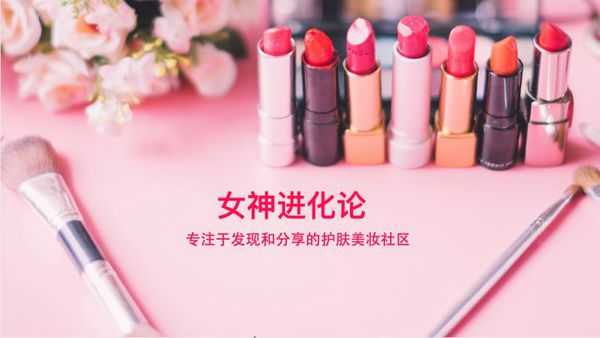 2.团队介绍团队介绍只要介绍团队中最主要的几个成员就好。要写能够凸显他们能力、并且和项目有一定相关性的工作经历。让投资人知道，你们团队有能力做好这件事。如果你的团队背景非常优秀，我们建议你也可以放到商业计划书非常前的位置里展示。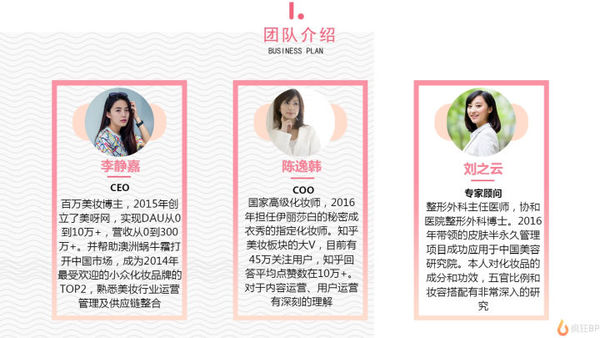 3.痛点分析痛点指的是用户在使用产品的过程中遇到的抱怨、不满等问题。可能是用户体验的问题、也可能是上下游企业的问题，痛点还可能是用户一直很想要却没被满足的需求。挖掘痛点的同时补充说明问题的严重性。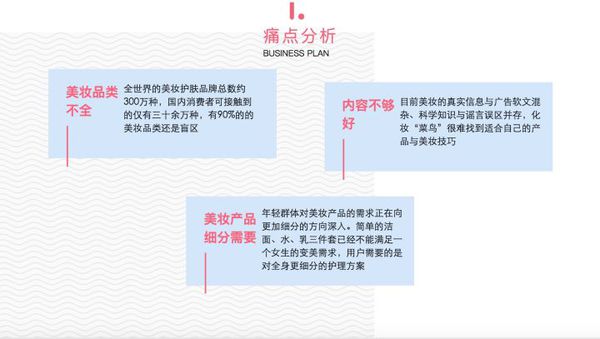 4、解决方案提出了问题就要匹配相应的解决方案，但是在创业环境中，针对一个问题往往可能有一百种解决方案，一定要阐述你的解决方法的合理性，以及你的产品是什么？有什么功能？是怎么解决问题的？为什么你觉得这种解决方案是最好的？尽可能拆分结构，分点分类，言简意赅地说明，并尽量与常规解决方案有相关性、或互补，体现与同行的区别。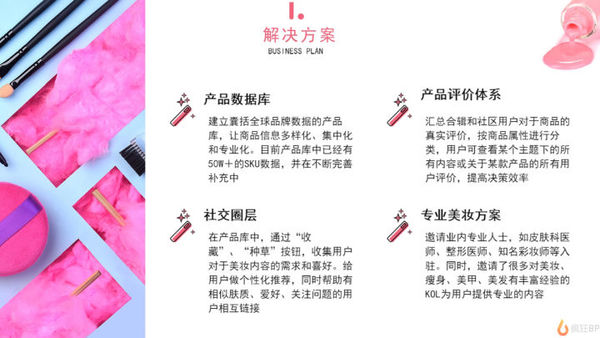 5.市场规模用各种真实、有效的数据来告诉投资人，创业项目的市场规模有多大，未来的发展趋势如何。论证的过程中最忌讳的就是长篇累牍，简洁地说明你推算的依据和基础数据来源即可。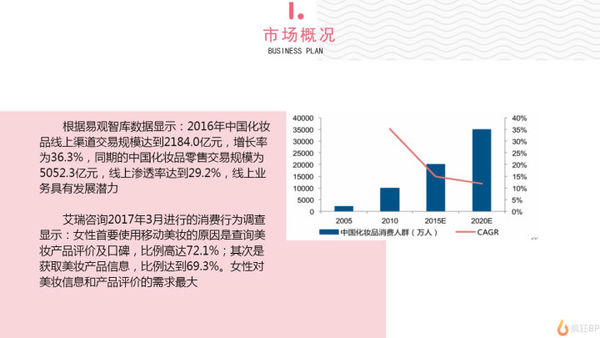 6.产品介绍其实产品介绍只需要几张简单图片（产品截图、业务流程图等）+核心功能描述，字数不要太多，说中要点就好。最好给出网址，方便投资人能够亲身体验。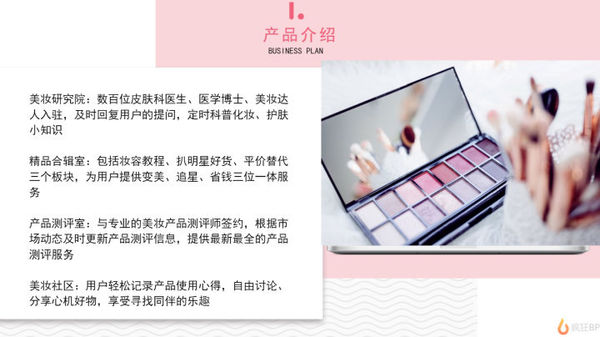 7.盈利模式投资人并不是慈善家，他们所在的基金最后都要通过项目盈利来退出。因此，我们需要告诉投资人自己的核心商业模式和盈利模式，而对商业模式的思考，也是做为一个创业者最核心的能力之一，我们需要写的清晰、明了，才能打消他们的疑虑，放心地参与到对你的投资之中。如果你已经明确如何用产品进行盈利，就清晰地阐述产品的盈利模式即可；如果还没想好该如何盈利，直接告诉投资人你的用户量可以达到什么规模，能够支持你的盈利模型。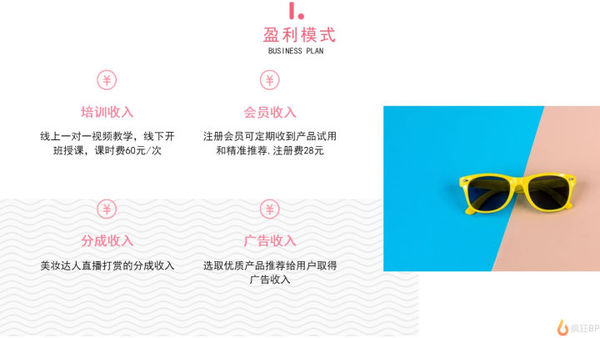 8.竞争对手找出项目的真正竞争对手，并对它们进行深入分析，简要说出它们的优缺点，再罗列出我们自身项目的优点。通过这样的对比，让投资人对创业者产生信任感，相信它可以在未来激烈的竞争中生存下来。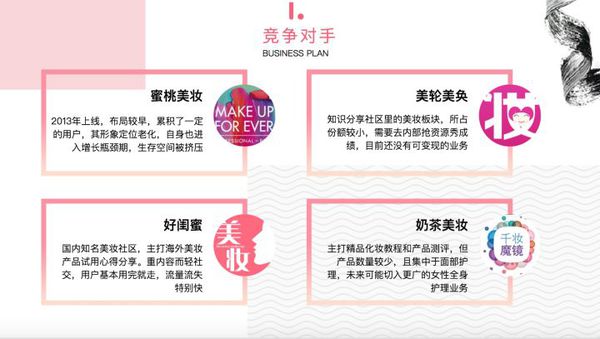 9.竞争优势竞争优势就是能让你从所有竞争对手中脱颖而出的独特品质，就是你的护城河。让投资人看到只有你能做，而别人不能；如果大家都能做，让投资人觉得投给你是最佳选择。可以从技术、先发优势、团队、获客等维度分析。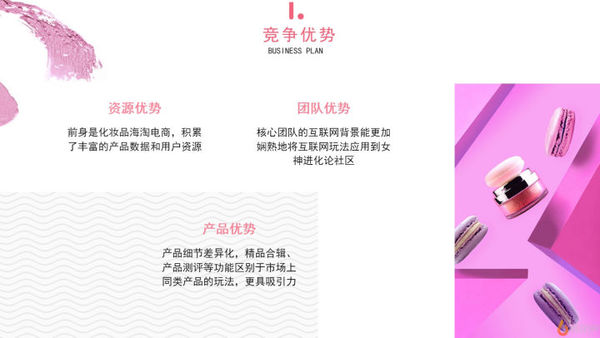 10.运营数据目前产品的用户规模、日活跃用户等运营数据，产品的盈利情况，以及未来1到3年内的运营目标。数据是投资人对项目的解决方案和产品做初步检验和判断的依据，它证明了你的解决方案是否合理，是否能够经得起推敲，产品方向是否靠谱。今后，数据会成为越来越重要的部分。虽然数据很重要，但是一定不要捏造数据。捏造数据的后果非常严重。BP只是投资的第一步，投资是基于对团队、对模式的信心游戏，如果投资人在尽调的过程中发现你有数据造假的嫌疑，会放弃对整个项目的跟进。因此创业者要诚实、不要造假。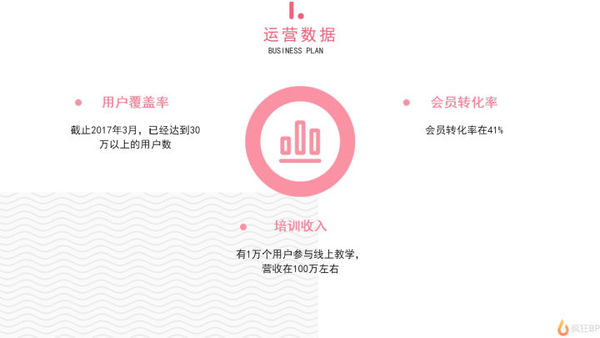 11.股权结构股权结构是公司稳健的基石，直接影响公司的组织结构。写BP时注意：利益结构要合理、贡献也需要正相关；不合理的股权结构，最好在融资前进行合理调整；说明之前几轮融资情况：出资方、金额、出让股权等。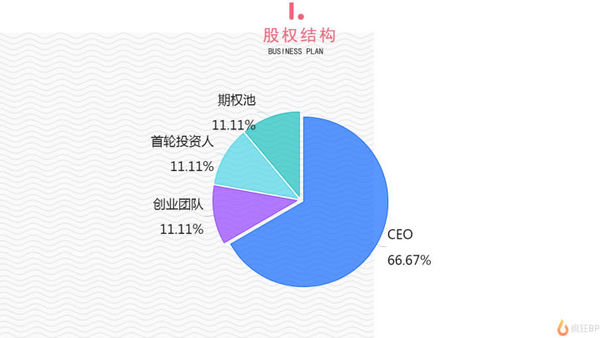 12.融资规划让投资人知道创业者需要多少钱，会出让多少股权，后续对这些资金的安排。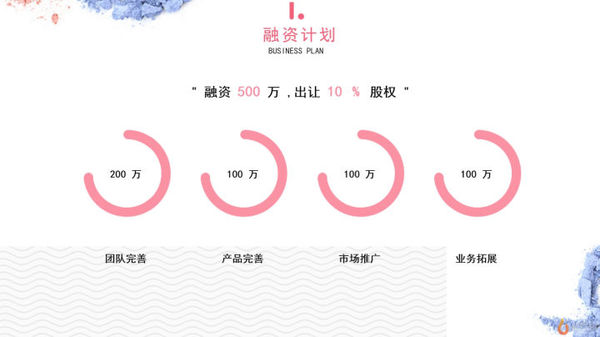 13.最后就是联系方式啦。融资负责人姓名、电话、邮箱、公司全称、办公地点（附地图截图）